Приложение 17Методика диагностики словарного запаса детейЦель: сформировать умения проводить диагностику речевого  развития  у детей одной из возрастных групп.Инструкция к  выполнения задания:1.Внимательно изучите диагностическую методику обследования словарного запаса у детей;2.Выберите соответствующую методику для  детей  вашей возрастной группы;3. Изготовьте необходимый материал для  диагностических заданий;4.Проведите диагностику, результаты представьте в таблицах, сделайте вывод. Методика выполнения задания. Каждый студент в утренний отрезок времени или другое удобное время обследует 5 детей своей группы, выявляя особенности их словаря. Обследование проводится индивидуально с каждым ребенком. Методика диагностики включает серию из 5-ти  заданий. Результаты  выполнения заданий детьми фиксируются в таблице в соответствии с принятыми критериями оценки. По результатам выполнения всех заданий (сумме баллов) определяются уровни развития словаря: высокий, средний, низкий.Диагностическое задание оформляется по следующей структуре:Название метода (задание, упражнение, дидактическая игра, беседа и т.д.)Цель: что проверяется, изучается; с  какой целью проводится обследование.Материал:Ход обследования:  Оценка результатов:Образцы диагностических заданий для обследования словаря детейМетодика диагностики уровня развития  словаря  у  детей.Составлена на основе методических рекомендаций  О.С.Ушаковой, Е.В.Струниной,  Задание №1. Методика «Слова-названия и слова-обобщения»Цель: Изучить предметный словарь и умение использовать слова, обозначающие обобщенные понятия.Материал: картинки с изображением овощей, фруктов, транспорта, животных, мебели, одежды, обуви, инструменты,  деревья, ягоды  и т.п.(группы – по выбору, но не менее 4-5 групп и по 4-5 картинок для каждой группы)    Ход обследования: 1 этап.  Воспитатель последовательно предлагает ребенку рассмотреть картинки с изображением различных предметов и назвать их. 2 этап. Дается задание: Разложить картинки по группам и назвать одним словом. « Каким одним словом можно назвать эти предметы?».( овощи, животные и т.д.)Оценка результатов:5 баллов – правильно раскладывает все картинки и называет обобщающие слова;4 балла  - допускает 2 ошибки в раскладывании картинок и назывании обобщающих слов, но сам исправляет ошибки;3-2 балла – допускает 3 и более ошибок и затрудняется назвать некоторые обобщающие слова.Задание № 2. Методика «Словарь профессий»Цель: изучить наличие в словаре слов названий профессий и предметов, связанных с ними;  глаголов, обозначающих действия людей разных профессий.Материал: картинки с изображением людей разных профессий.Ход обследования: 1этап. Воспитатель  говорит: «У каждого взрослого человека есть своя профессия. Посмотри на картинки и скажи, кем работают люди, изображенные на них». Воспитатель демонстрирует картинки.  Дети определяют и называют профессии (повар, летчик, продавец, водитель (шофер). Как ты догадался? (объяснение ребенка).    Дополнительно задаются вопросы:  «Твоя мама работает? Кем? Твой папа работает? Кем?»  «Какие еще профессии людей ты знаешь? Назови их».    2 этап. Затем даются задания: назвать « Кто что делает?» (педагог называет профессию или показывает картинку – ребенок должен назвать действие);     3 этап  « Кому что нужно для работы?». ( задаются вопросы: что нужно для работы , например, повару, врачу и т.д.)Оценка результатов:5 баллов  - называет все демонстрируемые на картинках профессии, правильно объясняет, называет свои примеры; правильно выполняет все задания;4 балла - не может назвать 1-2 профессии, приводит только 2-3 примера других профессий, называет большинство действий и предметов;3-2 балла - не называет большинство демонстрируемых профессий;  не объясняет, как догадался; не называет свои примеры, задания выполняет частично, в основном с подсказками.Задание №3. Методика «Словарь признаков»Цель: выявить умение образовывать и  использовать относительные прилагательные.Материал: речевой (подбор слов), можно использовать соответствующие картинки.Ход обследования: Обследование проводится индивидуально в устной форме (без наглядного материала) в виде игрового упражнения «Скажи по-другому».  Сначала воспитатель говорит, из чего сделан предмет - ваза из стекла,  ребенок должен ответить – стеклянная ( сначала в первом задании можно дать образец ответа).Примеры: ваза из стекла - стеклянная; воротник из меха - меховой; кувшин из глины - глиняный; мост из камня - каменный; кораблик из бумаги - бумажный, пластинка  из металла – металлическая, и т.д.     Оценка результатов:5 баллов – правильно называет все  слова;4 балла  - допускает 1- 2 ошибки, но сам или с небольшой подсказкой исправляет ошибки;3-2 балла – допускает 3 и более ошибок и затрудняется назвать некоторые  слова.Задание №4. Методика « Скажи наоборот»Цель: изучить умение подбирать антонимы, словарный запас.Материал: 1 вариант - подбор слов, не менее 8-10 слов; 2 вариант – наборы картинок.Ход обследования: Обследование проводится индивидуально с каждым ребенком 1 вариант - в устной форме. Воспитатель называет слова, ребенок подбирает пару с противоположным значением.- «Давай поиграем в игру «Скажи наоборот».  Я буду называть разные слова, а ты назовешь слово, обозначающее противоположное, например « День – ночь» 2 вариант - картинки с изображением предметов, имеющих противоположные признаки.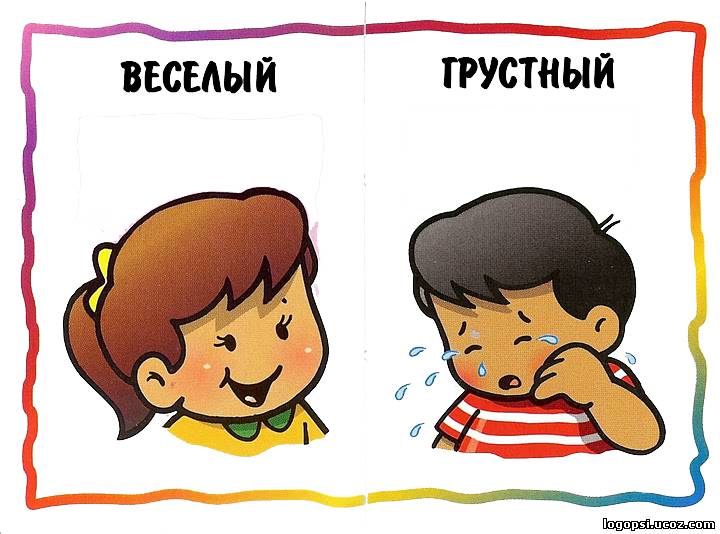 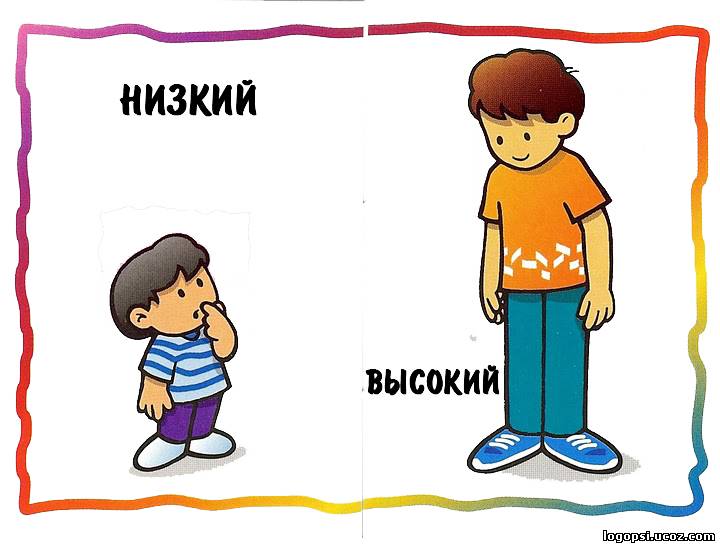 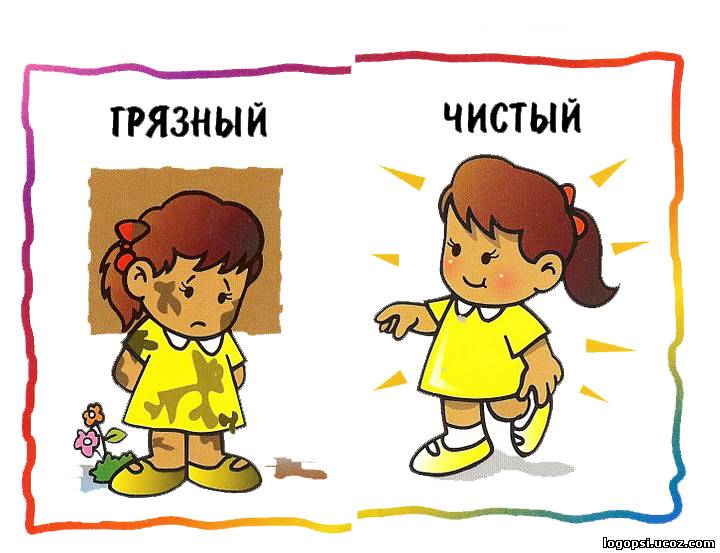 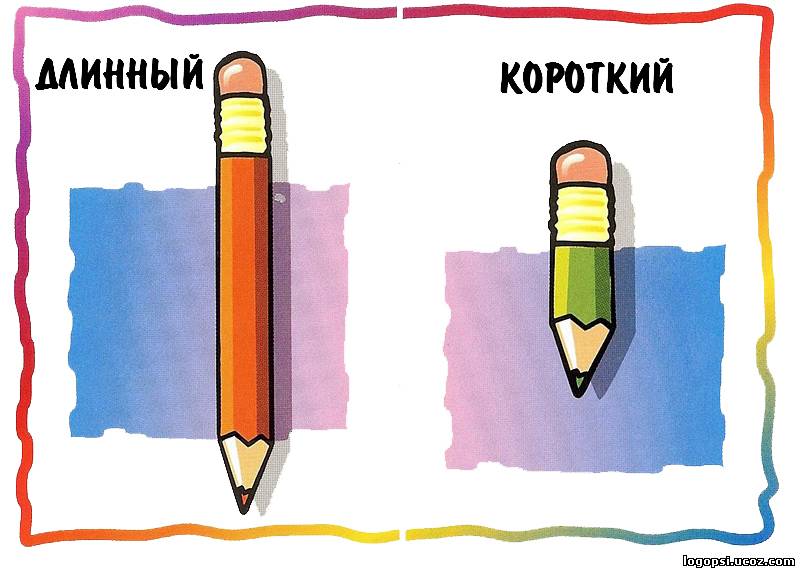     Оценка результатов:5 баллов – правильно называет все  слова;4 балла  - допускает 1- 2 ошибки, но сам или с небольшой подсказкой исправляет ошибки;3-2 балла – допускает 3 и более ошибок и затрудняется назвать некоторые  слова.Задание №5.  Методика «Объясни»Цель: выявление  понимания переносного значения слов и многозначных слов. Материал: речевой материалХод обследования:1 этап. Ребенку предлагают объяснить следующие словосочетания: злая зима; золотые руки; золотые волосы; колючий ветер; свежий ветерок, свежий хлеб; теплые слова, крепкая дружба и др.          2 этап.   а) Что называют словом ручка?;      Оценка результатов:5 баллов – правильно объясняет все  словосочетания; называет 3 и более значений слова «ручка»4 балла  - не может объяснить  1- 2 словосочетания , дает 2 значения слова «ручка».2 балла – не может объяснить  большинство  словосочетания , дает 1 значение слова «ручка».Методика оформления результатов диагностикиНеобходимо подсчитать общее количество баллов, которые получил  ребенок, и определить уровень развития словаря по следующим показателям:Высокий уровень - 25 -20 баллов;Средний уровень - 19- 11  баллов;Низкий уровень -    10 и менее баллов. Примечание.  Общее количество баллов вычисляется по формуле:Количество заданий  умножается на максимальный балл, который может получить ребенок за выполнение каждого  задания.Сводная таблица результатов диагностики уровня развития словаряЗаключение.Требования к содержанию отчета: предоставление практических материалов в портфолио.№Фамилия, имяЗадание №1Задание №2Задание №3Задание №4Задание №5Сумма балловУровень развития